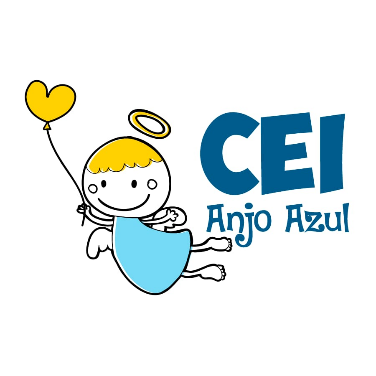 CENTRO DE EDUCAÇÃO INFANTIL ANJO AZULRua 31 de Março/nº 1508Lacerdópolis – SCCEP: 89660 000 Fone: (49) 3552 0279Coordenadora: Marizane Dall’OrsolettaE mail: ceianjoazullacerdopolis@gmail.com Blog: www.ceianjoazul.blogspot.comARTES – PROFESSORA ANA CAROLINE SEMANA: 28/09  Á 02/10(2 HORAS SEMANAIS- PLATAFORMA/WHATSAPP)MATERNAL IIOLÁ QUERIDAS CRIANÇAS!SUGESTÃO DE ATIVIDADE:VAMOS ASSISTIR AO VÍDEO DO GRUPO PALAVRA CANTADA  A MÚSICA “PÉ COM PÉ” DISPONÍVEL NO LINK: https://www.youtube.com/watch?v=EmvwcSr_L5QGOSTARAM DA CANÇÃO?AGORA VAMOS PINTAR OS NOSSOS PÉS DIREITO E ESQUERDO UTILIZANDO TINTA GUACHE E PAPEL.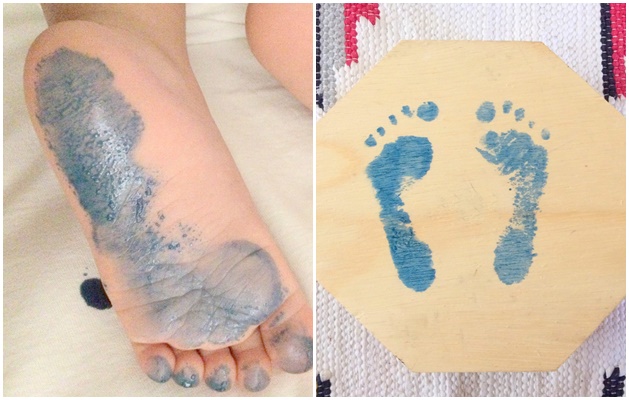 